
FORMULAIRE DE DÉPÔT DE LISTE DES CANDIDATS AU COMITÉ DIRECTEUR
POUR LES ÉLECTIONS DU JEUDI 2 MARS 2023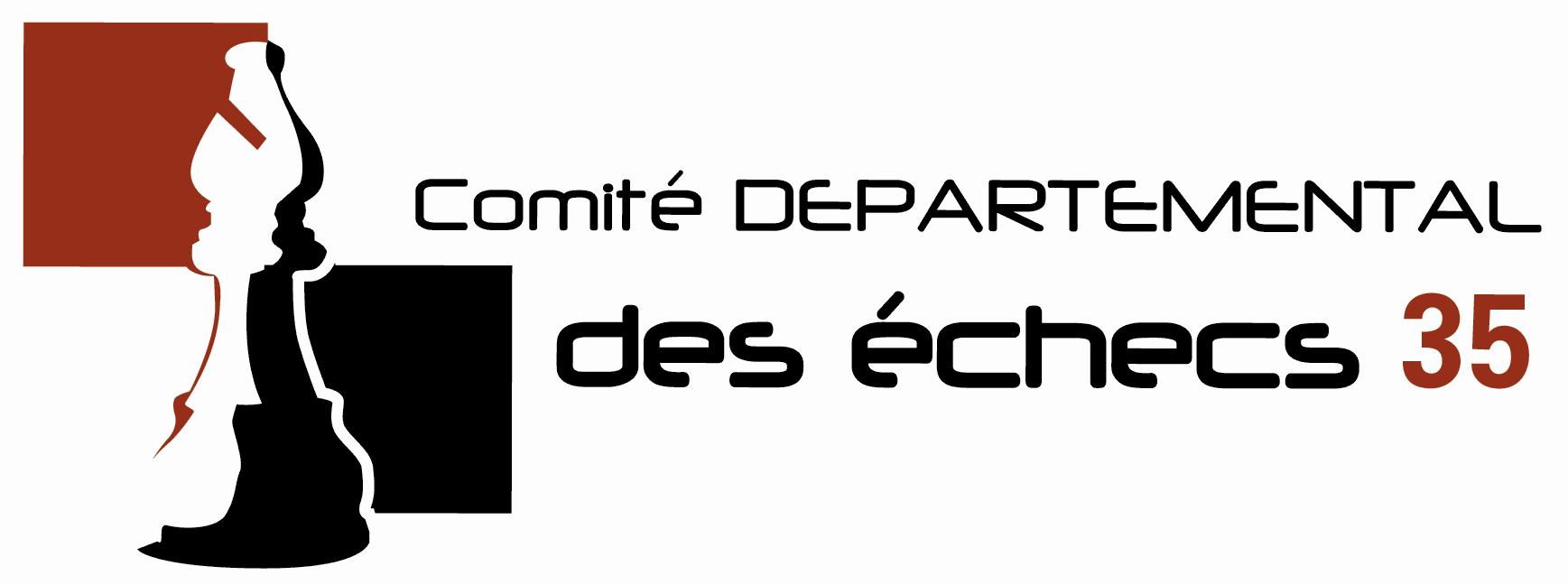 LISTE PRINCIPALELISTE PRINCIPALELISTE PRINCIPALELISTE PRINCIPALELISTE PRINCIPALELISTE PRINCIPALELISTE PRINCIPALELISTE PRINCIPALEN°NOMPrénomN° licenceAgeSexeActivité professionnelleActivité(s) échiquéenne (s)123456LISTE DES SUPPLÉANTSLISTE DES SUPPLÉANTSLISTE DES SUPPLÉANTSLISTE DES SUPPLÉANTSLISTE DES SUPPLÉANTSLISTE DES SUPPLÉANTSLISTE DES SUPPLÉANTSLISTE DES SUPPLÉANTSN°NOMPrénomN° licenceAgeSexeActivité professionnelleActivité(s) échiquéenne (s)12PRESENTATION DE LA LISTE ET/OU DU PROGRAMMEChaque candidat peut choisir d’insérer ici une présentation de sa liste et/ou son programme dans un texte n’excédant pas une feuille recto-verso. PRESENTATION DE LA LISTE ET/OU DU PROGRAMMEChaque candidat peut choisir d’insérer ici une présentation de sa liste et/ou son programme dans un texte n’excédant pas une feuille recto-verso. PRESENTATION DE LA LISTE ET/OU DU PROGRAMMEChaque candidat peut choisir d’insérer ici une présentation de sa liste et/ou son programme dans un texte n’excédant pas une feuille recto-verso. PRESENTATION DE LA LISTE ET/OU DU PROGRAMMEChaque candidat peut choisir d’insérer ici une présentation de sa liste et/ou son programme dans un texte n’excédant pas une feuille recto-verso. PRESENTATION DE LA LISTE ET/OU DU PROGRAMMEChaque candidat peut choisir d’insérer ici une présentation de sa liste et/ou son programme dans un texte n’excédant pas une feuille recto-verso. PRESENTATION DE LA LISTE ET/OU DU PROGRAMMEChaque candidat peut choisir d’insérer ici une présentation de sa liste et/ou son programme dans un texte n’excédant pas une feuille recto-verso. PRESENTATION DE LA LISTE ET/OU DU PROGRAMMEChaque candidat peut choisir d’insérer ici une présentation de sa liste et/ou son programme dans un texte n’excédant pas une feuille recto-verso. PRESENTATION DE LA LISTE ET/OU DU PROGRAMMEChaque candidat peut choisir d’insérer ici une présentation de sa liste et/ou son programme dans un texte n’excédant pas une feuille recto-verso. 